Република Србија                                       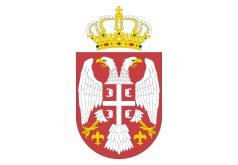 МИНИСТАРСТВО ПОЉОПРИВРЕДЕ, ШУМАРСТВА И ВОДОПРИВРЕДЕ - УПРАВА ЗА АГРАРНА ПЛАЋАЊА	На основу члана 34. став 7. Закона о подстицајима у пољопривреди и руралном развоју („Службени гласник РС”, број 10/2013, 142/2014, 103/2015 и 101/2016) и члана 13. Правилника о подстицајима за унапређење економских активности на селу кроз подршку непољопривредним активностима („Службени гласник РС”, број 54/2019) (у даљем тексту Правилник), расписујеК О Н К У Р С О УСЛОВИМА И  НАЧИНУ ЗА ОСТВАРИВАЊЕ ПРАВА НА  ПОДСТИЦАЈЕ ЗА УНАПРЕЂЕЊЕ ЕКОНОМСКИХ АКТИВНОСТИ НА СЕЛУ КРОЗ ПОДРШКУ НЕПОЉОПРИВРЕДНИМ АКТИВНОСТИМА У 2019. ГОДИНИСВРХА КОНКУРСАЧлан 1.Овим Конкурсом уређују се услови за остваривање права на подстицаје за унапређење економских активности на селу кроз подршку непољопривредним активностима у 2019. години (у даљем тексту: подстицаји), корисници подстицаја, општи и посебни услови за коришћење подстицаја, образац конкурсне пријаве, потребна документација и другa документација која се подноси уз пријаву, елементи за рангирање, рок за подношење пријаве, као и друге потребне информације.СЕКТОРИ, ПРИХВАТЉИВЕ ИНВЕСТИЦИЈЕ И ПОДСТИЦАЈИ И НЕПРИХВАТЉИВИ ТРОШКОВИЧлан 2.          Подстицаји обухватају инвестиције у следећим секторима:1) сектору руралног туризма;2) сектору старих и уметничких заната, односно домаће радиности.Члан 3.Прихватљиве инвестиције у сектору руралног туризма су: улагање у изградњу, доградњу, адаптацију, инвестиционо и текуће одржавање, у циљу привођења намени, као и набавке опреме, а ради пружања угоститељских услуга у аутентичним угоститељским објектима у домаћој радиности или сеоском туристичком домаћинству, у смислу прописа којим се уређује туризам, односно угоститељство.Подстицаји за прихватљиве инвестиције у сектору руралног туризма обухватају: изградњу нових објеката датих у Прилогу 2. - Аутентични угоститељски објекти у домаћој радиности или сеоском туристичком домаћинству, који је одштампан уз  Правилник и чини његов саставни део;  радове инвестиционог и текућег одржавања постојећих, аутентичних  сеоских објеката уз очување народног градитељства и традиционалне архитектуре, a ради пружања угоститељских услуга у пословима домаће радиности или сеоском туристичком домаћинству; побољшање пратећих садржаја у области рекреације и набавке дворишног мобилијара, ради унапређења понуде и пружања угоститељских услуга у аутентичним угоститељским објектима у домаћој радиности или сеоском туристичком домаћинству; партерно уређење дворишта аутентичних угоститељских објеката у домаћој радиности или сеоског туристичког домаћинства;опремање аутентичних угоститељских објеката у домаћој радиности или сеоском туристичком домаћинству ради унапређења понуде и пружања угоститељских услуга у домаћој радиности или сеоском туристичком домаћинству;промоцију непољопривредних активности на селу. Прихватљиве инвестиције у сектору старих и уметничких заната, односно домаће радиности су: улагања у набавку опреме и алата за обављaње послова који се сматрају старим и уметничким занатима, односно пословима домаће радиности, у складу са прописима којима се уређују одређивања послова који се сматрају старим и уметничким занатима, односно пословима домаће радиности, начину сертификовања истих и вођењу посебне евиденције издатих сертификата.Подстицаји за прихватљиве инвестиције у сектору старих и уметничких заната, односно домаће радиности обухватају:набавку опреме ради очувања и унапређења старих и уметничких заната, односно послова домаће радиности који су сертификовани, у складу са посебним прописом, којим се одређују послови који се сматрају старим и уметничким занатима, односно пословима домаће радиности, начину сертификовања истих и вођењу посебне евиденције издатих сертификата;промоцију непољопривредних активности на селу.Члан 4.Сектори, прихватљиве инвестиције и трошкови дати су у Листи прихватљивих инвестиција и трошкова ( у даљем тексту: Листа). * Садржај интернет странице омогућава промоцију угоститељско туристичких услуга корисника подстицаја са одржавањем интернет странице на минимум три године. ** Садржај интернет странице омогућава промоцију промоцију старих и уметничких заната, односно  домаће радиности корисника подстицаја са одржавањем интернет странице на минимум три године. Члан 5.Подстицајима се не надокнађују:порези, укључујући и порез на додату вредност;царинске, увозне и друге дажбине;трошкови банкарске провизије, трошкови јемства и сличне накнаде;трошкови куповине односно закупа земљишта;трошкови премера и геодетских снимања; 					половна (ремонтована) опрема и алати, осим за подстицаје из члана 4. став 2. Правилника када је прихватљива и половна (ремонтована) опрема и алати; доприноси у натури (сопствени рад и материјал подносиоца пријаве);опрема, материјали и радови који по типу не одговорају предмеру и предрачуну овереном од стране лиценцираног инжењера одговарајуће струке, односно не одговарају попису радова овереном од стране лиценцираног инжењера одговарајуће струке;интернет странице и штампани материјал који по садржају не одговарају секторима    непољопривредних активности за који се користи подстицај;опрема и дворишни мобилијар који не испуњава норме које је прописао Европски комитет за стандардизацију (CEN), а прихватио Завод за стандардизацију Србије;потрошни материјал за очување и унапређење старих и уметничких заната, односно послова домаће радиности, који су сертификовани, у складу са посебним прописом којим се уређују послови који се сматрају старим и уметничким занатима, односно пословима домаће радиности, начину сертификовања истих и вођењу посебне евиденције издатих сертификата; трошкови по основу уговора са надзорним органом; набавка предметне инвестиције из члана 4. Правилника путем лизинга, цесије, компензације, асигнације или на други начин који представља гашење обавезе путем пребијања дугова.ЛИЦА КОЈА ОСТВАРУЈУ ПРАВО НА ПОДСТИЦАЈЕЧлан 6.	Право на коришћење подстицаја, у складу са Правилником и законом којим се уређују подстицаји у пољопривреди и руралном развоју, под условима утврђеним овим  Конкурсом, имају:физичко лице – носилац регистрованог комерцијалног породичног пољопривредног газдинства,предузетник,правно лице: привредно друштво;земљорадничка задруга.ОПШТИ УСЛОВИ ЗА ОСТВАРИВАЊЕ ПРАВА НА ПОДСТИЦАЈЕЧлан 7. Право на подстицаје остварује лице из члана 8. Правилника под условима ако:је уписано у Регистар пољопривредних газдинстава (у даљем тексту: Регистар), као комерцијално газдинство и налази се у активном статусу;нема евидентираних доспелих неизмирених дуговања према министарству надлежном за послове пољопривреде, по основу раније остварених подстицаја, субвенција и кредита; за инвестицију за коју подноси пријаву не користи подстицаје по неком другом основу (субвенције, подстицаји, донације), односно ако иста инвестиција није предмет другог поступка за коришћење подстицаја, осим подстицаја у складу са посебним прописом којим се уређује кредитна подршка регистрованим пољопривредним газдинствима; је инвестиција реализована у периоду од 1. маја текуће календарске године, а најкасније до 31. октобра следеће календарске године; је збирни износ појединачних рачуна за прихватљиве инвестиције већи од 20.000 динара без урачунатог пореза на додату вредност, уз обавезу подношења спецификације рачуна из Прилога 4. - Спецификација рачуна, који је одштампан уз Правилник и чини његов саставни део;је припремило бизнис план за инвестиције веће од 500.000 динара у складу са       Прилогом 5. - Бизнис план који је одштампан уз Правилник и чини његов саставни део.ПОСЕБНИ УСЛОВИ ЗА ОСТВАРИВАЊЕ ПРАВА НА ПОДСТИЦАЈЕ У СЕКТОРУ РУРАЛНОГ ТУРИЗМАЧлан 8.Лице из члана 8. тач. 1) и 2) Правилника остварује право на подстицаје у сектору руралног туризма, ако поред услова из члана 9. Правилника, испуњава и следеће услове:да је објекат категорисан код надлежног органа јединице локалне самоуправе за пружање туристичко-угоститељских услуга у пословима домаће радиности или сеоском туристичком домаћинству и евидентиран у Регистру туризма, у складу са законом којим се уређује туризам, односно угоститељство, за набавку опреме за аутентичне објекте и за изградњу нових објеката;да су катастарске парцеле и објекат који су предмет инвестиције за коју се подноси конкурсна пријава (у даљем тексту: пријава) у његовом власништву или ако на њима има право закупа, односно коришћења на основу уговора овереног код надлежног органа закљученог са закуподавцем – физичким лицем или црквом и верском заједницом или јединицом локалне самоуправе или министарством надлежним за послове пољопривреде, на период закупа, односно коришћења од најмање пет година почев од календарске године за коју се подноси пријава за коришћење подстицаја. Власник једног дела земљишта, односно објекта доставља сагласност оверену код надлежног органа, осталих сувласника земљишта, односно објекта за извођење радова на предметној инвестицији. Непокретности које су предмет закупа не могу имати уписане друге терете, осим предметног закупа;да пружа туристима услуге смештаја и услуживања хране и пића у објектима смештајних капацитета до 30 лежајева и/или да организованој туристичкој групи до 50 туриста пружа угоститељске услуге у складу са прописом којим се уређује угоститељство.	За изградњу нових објеката услов из члана 10. става 1. тачка 1) Правилника испуњава се у тренутку подношења прописане документације којом се доказује реализација инвестиције.Лице из члана 8. тачка 2) овог правилника мора бити регистровано у одговарајућем регистру у Агенцији за привредне регистре.Лице из члана 8. тачка 3) Правилника остварује право на подстицаје у сектору руралног туризма, ако поред услова из члана 9. Правилника, испуњава и следеће услове:да је регистровано у одговарајућем регистру у Агенцији за привредне регистре;да је разврстано у микро или мало правно лице према подацима из финансијског извештаја из претходне године, у односу на годину у којој се подноси пријава, у складу са законом којим се уређује рачуноводство и ревизија;за земљорадничку задругу, да има оснивачки акт у којем је наведено да се поред претежне делатности баве и пружањем туристичко-угоститељских услуга у пословима домаће радиности или сеоском туристичком домаћинству, потврду о броју запослених, као и податке о члановима земљорадничке задруге датих у Прилогу 6. – Подаци о члановима земљорадничке задруге (у даљем тексту: Прилог 6), који је одштампан уз Правилник и чини његов саставни део; да је објекат категорисан за пружање туристичко-угоститељских услуга у пословима домаће радиности или сеоском туристичком домаћинству у Регистру туризма, у складу са законом којим се уређује туризам; да су катастарске парцеле и објекат који су предмет инвестиције за коју се подноси пријава у његовом власништву или ако на њима има право закупа, односно коришћења на основу уговора овереног код надлежног органа закљученог са закуподавцем - физичким лицем или црквом и верском заједницом или јединицом локалне самоуправе или министарством надлежним за послове пољопривреде, на период закупа, односно коришћења од најмање пет година почев од календарске године за коју се подноси пријава за коришћење подстицаја. Власник једног дела земљишта, односно објекта доставља сагласност, оверену код надлежног, органа осталих сувласника земљишта, односно објекта за извођење радова на предметној инвестицији. Непокретности које су предмет закупа не могу имати уписане друге терете, осим предметног закупа.ПОСЕБНИ УСЛОВИ ЗА ОСТВАРИВАЊЕ ПРАВА НА  ПОДСТИЦАЈЕУ СЕКТОРУ СТАРИХ И УМЕТНИЧКИХ ЗАНАТА, ОДНОСНО ДОМАЋЕ РАДИНОСТИЧлан 9.Лице из члана 8. тач. 2) и 3) овог правилника остварује право на подстицаје у сектору старих и уметничких заната, односно домаће радиности, ако поред услова из члана 9. Правилника, испуњава и следеће услове:да је регистровано у одговарајућем регистру у Агенцији за привредне регистре;да је разврстано у микро или мало правно лице према подацима из финансијског извештаја из претходне године, у односу на годину у којој се подноси пријава, у складу са законом којим се уређује рачуноводство и ревизија;да је регистровано за очување старих и уметничких заната, односно послова домаће радиности, који су сертификовани у складу са прописом којим се уређује одређивање послова који се сматрају старим и уметничким занатима, односно пословима домаће радиности, начину сертификовања и вођењу евиденције издатих сертификата;за земљорадничку задругу, да има оснивачки акт у којем је наведено да се поред претежне делатности баве и очувањем старих и уметничких заната, односно пословима домаће радиности који су сертификовани, у складу са посебним прописом којим се уређују послови који се сматрају старим и уметничким занатима, односно пословима домаће радиности, начину сертификовања истих и вођењу посебне евиденције издатих сертификата, потврду о броју запослених, као и податке о члановима земљорадничке задруге датих у Прилогу 6. Правилника. ПОСТУПАК ОСТВАРИВАЊА ПРАВА НА ПОДСТИЦАЈЕЧлан 10.         	Поступак за остваривање права на подстицаје покреће се подношењем пријаве на Конкурс Министарству пољопривреде, шумарстава и водопривреде - Управа за аграрна плаћања (у даљем тексту: Управа).Пријава се подноси на Обрасцу - Пријава за коришћење подстицаја унапређења економских активности на селу кроз подршку непољопривредним активностима у 2019. годину, која је одштампана уз Правилник и овај конкурс и чини његов саставни део (у даљем тексту: Пријава за коришћење подстицаја).  	Читко попуњен и потписан образац пријаве са потребном документацијом доставља се у затвореној коверти, са назнаком: „Конкурс о условима и  начину коришћења  подстицаја за унапређење економских активности на селу кроз подршку непољопривредним активностима у 2019. години”, лично, преко Писарнице републичких органа управе у Београду, улица Немањина број 22-26, 11000 Београд или поштом на адресу: Министарство пољопривреде, шумарства и водопривреде - Управа за аграрна плаћања, Булевар краља Александра бр. 84, 11050 Београд.Подносилац пријаве подноси само једну пријаву за коришћење подстицаја.Пријава се подноси за једну или више прихватљивих инвестиција из члана 4. Правилника.Уколико право на подстицаје остварује физичко лице – носилац комерцијалног породичног пољопривредног газдинства које је истовремено и предузетник, подноси само једну пријаву или као физичко лице – носилац комерцијалног породичног пољопривредног газдинства или као предузетник.РОК ЗА ПОДНОШЕЊЕ ПРИЈАВАЧлан 11.Пријаве за коришћење подстицаја, у складу са овим Конкурсом, подноси се до 27.09.2019. године.ДОКУМЕНТАЦИЈА УЗ ПРИЈАВУЧлан 12.Уз пријаву за коришћење подстицаја на Обрасцу пријаве, у складу са   спецификацијом прихватљивих инвестиција у Листи прихватљивих инвеститија и трошкова из овог Конкурса, подносилац пријаве доставља:Потребна документација приликом подношења пријаве за подстицаје у Сектору руралног туризма: Изјава (слободна форма) подносиоца пријаве у којој треба навести број катастарске парцеле, катастарску општину и адресу где се налази предметна инвестиција (за све кориснике подстицаја);Уговор о закупу/коришћењу земљишта, односно објекта у случају да није власник земљишта, односно објекта на период закупа/коришћења од најмање пет година почев од календарске године за коју се подноси пријава за коришћење подстицаја и да је уговор о закупу/коришћењу оверен код надлежног органа (јавни бележник) закљученог са закуподавцем – физичким лицем или црквом и верском заједницом или јединицом локалне самоуправе или министарством надлежним за послове пољопривреде. Уколико је власник једног дела земљишта, односно објекта доставља сагласност, оверену код надлежног органа, осталих сувласника земљишта, односно објекта за извођење радова на предметној инвестицији. Бизнис план за инвестиције веће од 500.000,00 динара – Прилог 5. Правилника (за физичко лице, предузетнике, привредна друштва и земљорадничке задруге);Обавештење о разврставању у микро, мало и средње предузеће, у складу са законом који уређује област  рачуноводства и ревизије, према подацима из финансијског извештаја из 2018. године (за предузетнике, привредно друштво и замљорадничку задругу  - микро, мало правно лице);Оснивачки акт (за земљорадничке задруге) - фотокопија;Табела са подацима о члановима задруге – Прилог 6. Правилника (за земљорадничке задруге);Грађевинска дозвола за све кориснике подстицаја којима је прописано  прибављање грађевинске дозволе, у складу са законом који уређује област планирања и изградње за инвестиције из Листе прихватљивих инвестиција и трошкова, Прилог 3. Правилника;Главни пројекат, са предмером и предрачуном радова за све кориснике подстицаја којима је прописана израда главног пројеката у складу са законом који уређује област планирања и изградње за инвестиције из Листе прихватљивих инвестиција и трошкова, Прилог 3. Правилника – могућа достава на CD-у;Изабрана понуда и уговор са овлашћеним извођачем радова за инвестиције из Листе прихватљивих инвестиција и трошкова, Прилог 3. Правилника, с тим да је за набавку опреме довољно доставити само изабрану понуду;Уговор са надзорним органом или одлуку о именовању надзорног органа са припадајућом лиценцом као доказом стручности за инвестиције из Листе прихватљивих инвестиција и трошкова, Прилог 3. Правилника;Решење којим се одобрава извођење радова по члану 144. и 145. Закона о планирању и изградњи издато од стране надлежног органа за инвестиције из Листе прихватљивих инвестиција и трошкова, Прилог 3. Правилника;Извод из катастра непокретности са подацима о власништву, теретима и ограничењима (препис листа непокретности, ако је успостављен нови операт, односно препис поседовног листа, ако није успостављен нови операт), односно извод из земљишних књига (где није успостављен катастар непокретности), за парцелу на којој се налази објекат који је предмет инвестиције (за физичко лице, предузетнике, привредно друштво, земљорадничку задругу;Извод из Агенције за привредне регистре (за предузетнике, привредна друштва и земљорадничке задруге).Потврда надлежног органа јединице локалне самоуправе према пребивалишту, односно седишту корисника, као и према месту где се налази објеката предмета инвестиције корисника, да за предметну инвестицију не користи подстицаје по неко другом основу (субвенције, подстицаје, донације). За кориснике подстицаја са територије АП Војводине потребно је доставити потврду надлежног покрајинског органа да се за предметну инвестицију не користи подстицај по неком другом основу. Уз пријаву за коришћење подстицаја у сектору руралног туризма, за прихватљиве инвестиције набавка опреме, уз пријаву доставља се и решење да је подносилац категорисан код надлежног органа као пружалац угоститељских услуга у складу са законом којим се уређује област туризма и угоститељства (за физичка лица, предузетнике, привредна друштва и земљорадничке задруге); Ако подносилац пријаве не достави документација наведена у тачки 5, 8, 12, 13. и 14. Управа по службеној дужности, од надлежних органа, прибавља податке о чињеницама о којима се води службена евиденција у складу са законом којим се уређује општи управни поступакПотребна документација приликом подношења пријаве за подстицаје из Сектора старих и уметничких заната:Понуда или уговор о купопродаји опреме или алата (оверен код надлежног органа),  за инвестиције из Листе прихватљивих инвестиција и трошкова Прилог 3. Правилника;Сертификат о упису у Евиденцију сертификованих старих и уметничких заната и послова домаће радиности (за предузетнике, привредно друштво и  земљорадничку задругу). За подносиоца пријаве који не достави наведени сертификат Управа по службеној дужности, од надлежног органа, прибавља податке о чињеници о којој води службену евиденцију у складу са законом којим се уређује општи управни поступак.ДОДАТНА ДОКУМЕНТАЧлан 13.Додатна документација није обавезна и користи се приликом рангирања поднетих пријава на основу предвиђених критеријума селекције из Табеле Елементи рангирања подносиоца пријаве. Додатна документација се доставља у форми копије и зависно од врсте корисника подстицаја превиђена је следећа документација: За физичко лице и предузетнике:Потврда о степену школске стручне спреме,Извод из матичне књиге рођених за подносиоца пријавеЗа привредно друштво и земљорадничку задругу:Акт којим се доказује број запослених у правном лицу,Акт којим се доказује претежна привредна делатност правног лица.ДОКУМЕНТА КОЈА СЕ ДОСТАВЉАЈУ НАКОН ИЗВРШЕНЕ РЕАЛИЗАЦИЈЕЧлан 14. Након извршене реализације за подстицаје из Листе прихватљивих инвестиција корисник подстицаја доставља:Решење да је корисник подстицаја  категорисан код надлежног органа као пружалац угоститељских услуга у складу са законом којим се уређује област туризма и угоститељства (за физичка лица, предузетнике, привредна друштва и земљорадничке задруге); Окончана ситуација извођача радова (за кориснике који имају уговоре са извођачем: када је уговорен само рад без материјала или целокупна инвестиција изградње - рад и материјал) оверена од стране инвеститора, извођача радова и надзорног органа, са доказима о плаћању укупног износа инвестиције извођачу радова – налог за пренос односно оверен извод од стране банке (плаћени у целости у периоду од 01. маја 2019. године до 31. октобра 2020. године) - за инвестиције из Листе прихватљивих инвестиција и трошкова;Грађевинска књига и друга прописана грађевинска документација (за инвестиције из из Листе прихватљивих инвестиција и трошкова);Употребна дозвола за све кориснике подстицаја којима је прописано  прибављање употребне дозволе, у складу са Законом о планирању и изградњи (за инвестиције из Листе прихватљивих инвестиција и трошкова;Рачун на име подносиоца пријаве о плаћеном износу инвестиције, на коме је јасно изражена основна цена коштања, ПДВ и укупна цена плаћених трошкова. Уколико издавалац рачуна није у систему ПДВ-а тај податак мора да буде јасно наведен на рачуну (за кориснике подстицаја који набављају опрему). Уз рачун се прилаже: фискални исечак, односно оверен  налог за пренос односно оверен извод од стране банке, као доказ о извршеној уплати у целости периоду од 01.маја 2019. године до 31. октобра 2020. године (за кориснике подстицаја који набављају опрему);Отпремница са потписом о преузетој роби за коју је по важећим прописима утврђена обавеза издавања отпремнице; Гарантни лист за опрему за коју је по важећим прописима утврђена обавеза издавања гарантног листа - може копија;Спецификација рачуна – Прилог 4. Правилника;Сертификат као доказ испуњавања норми које је прописао Европски комитет за стандардизацију (CEN), а прихватио Завод за стандардизацију Србије за опрему и дворишни мобилијар за који је по важећим прописима утврђена обавеза издавања - фотокопија;М - пријаву за лице које је извршило запошљавање наведено приликом подношења пријаве и наведеног у приложеном Бизнис плану Прилог 5. Правилника.Након извршене реализације за подстицаје за прихватљиве инвестиције у сектору старих и уметничких заната корисник подстицаја доставља:Рачун, и/или откупни лист, и/или потврду о пријему (пријемница), и/или отпремница, и/или записник о примопредаји, и/или било који писани документ којим се наводи врста, опис и количина опреме или алата преузете у складу са Уговором о купопродаји опреме или алата, са наведеним местом и датумом примопредаје, који је потписан и од стране купца и продавца за инвестиције из Листе прихватљивих инвестиција и трошкова;доказ о плаћању опреме и алата (извод банке где се види да је уплаћен на платни рачун продавца или пребачен новац са платног рачуна купца на платни рачун продавца у целости у периоду од 01. маја 2019. године до 31. октобра 2020. године (за инвестиције из Листе прихватљивих инвестиција и трошкова.ФОРМА ДОКУМЕНАТАЧлан 15.Документа која се достављају уз Пријаву за коришћење подстицаја треба да гласе на подносиоца пријаве и прилажу се у оригиналу или овереној копији, осим документације за коју је назначено да може да се приложи у форми копије. Документа на страном језику треба да буду преведена на српски језик од стране овлашћеног судског преводиоца.РЕШАВАЊЕ ПОВОДОМ ПРИЈАВА ЗА КОРИШЋЕЊЕ ПОДСТИЦАЈАЧлан 16.Управа врши административну обраду пријава на конкурс, провером података из пријаве, документације приложене уз пријаву и увидом у службене евиденције.Пријава за коришћење подстицаја која није поднета од странe лица из члана 8. Правилника, преурањена, неблаговремена, послата факсом или електронском поштом, као и свака наредна пријава истог подносиоца по овом Конкурсу, Управа одбацује без разматрања.УТВРЂИВАЊЕ ИСПУЊЕНОСТИ УСЛОВА ЗА ДОДЕЛУ ПОДСТИЦАЈА И РАНГИРАЊЕЧлан 17.         Испуњеност услова за доделу подстицаја потврђује Комисија коју образује министар надлежан за послове пољопривреде (у даљем тексту: министар).Комисија разматра пријаве на конкурс, утврђује ранг листу листу на основу елемената за рангирање подносилаца пријава на конкурс и даје предлог за доделу подстицаја директору Управе.ЕЛЕМЕНТИ РАНГИРАЊА ПОДНОСИЛАЦА ПРИЈАВЕЧлан 18.Табела 1. - Елементи за бодовање подносилаца пријаве на Конкурс у сврху рангирања - за физичка лица – носиоце комеријалног породичног пољопривредног газдинства и предузетникеТабела 2. - Елементи за бодовање подносилаца пријаве на Конкурс у сврху рангирања - за правна лица	Ранг-листа одобрених пријава објављује се на званичној интернет страници Управе и Министарств пољопривреде, шумарства и водопривреде.          	Ако се утврди да нема довољно средстава за исплату подстицаја свим рангираним подносиоцима пријава,  одређује праг на ранг листи изнад кога се налазе пријаве за које на основу броја бодова постоје опредељена финансијска средства за доделу подстицаја у складу са посебним актом Владе.	Aкo двa или вишe пoднoсиoцa пријаве имajу исти брoj бoдoвa, приликoм утврђивaњa рaнг листe прeднoст имa пријава која је раније поднета. РЕШЕЊЕ ПОВОДОМ ПРИЈАВЕ ЗА КОРИШЋЕЊЕ ПОДСТИЦАЈЕЧлан 19.  На предлог Комисије, директор Управе решењем утврђује право на коришћење подстицаја и износ подстицаја. ИЗНОС ПОДСТИЦАЈАЧлан 20. Подстицаји се утврђују у процентуалном износу од вредности реализоване прихватљиве инвестиције умањене за износ средстава на име пореза на додату вредност, у складу са законом којим се уређују подстицаји у пољопривреди и руралном развоју, односно пoсeбним прописом којим се уређује расподела подстицаја у пољопривреди и руралном развоју која за 2019. годину износи:50 %    -  за све подносиоце подстицаја.65%  -  за подручја са отежаним условима рада.Процентуални износ подстицаја за подручја са отежаним условима рада у пољопривреди утврђује са према месту предметне инвестиције, односно месту обављања активности које се подржавају овим правилником, у складу са посебним прописом којим се одређују подручја са отежаним условима рада у пољопривреди.Максимални износ подстицаја по кориснику за инвестиције из члана 4. став 1. Правилника је 3.000.000 динара.Максимални износ подстицаја по кориснику за инвестиције из члана 4. став 2. правилника је 500.000 динара.Максимални износ подстицаја по кориснику за инвестиције из члана 4. ст. 1. и 2. правилника је 3.000.000 динара.УГОВОР О КОРИШЋЕЊУ ПОДСТИЦАЈАЧлан 21.Са корисником којем је решењем утврђено право на подстицај директор Управе закључује уговор о коришћењу подстицаја којим се уређују међусобна права и обавезе у погледу коришћења подстицаја средстава у складу Листом прихватљивих инвестиција и трошкова.Уговором се нарочито уређује обим активности, начин њиховог извршавања, висина износа подстицаја, као и остала питања од значаја за извршавање права и обавеза.УКУПНА РАСПОЛОЖИВА СРЕДСТАВА ПО КОНКУРСУЧлан 22.Укупна расположива средства за реализацију овог Конкурса предвиђена су у износу од 110.000.000 динара.ИНФОРМАЦИЈЕЧлан 23.	Конкурс ће бити објављен на званичним интернет страницама Министарства пољопривреде, шумарства и водопривреде  http://www.minpolj.gov.rs и Управе за аграрна плаћања http://www.uap.gov.rs.              	Информације у вези са расписаним Конкурсом доступне су на телефоне Инфо-центра Министарства пољопривреде, шумарства и водопривреде: 011/260-79-60 или 011/260-79-61, сваког радног дана од 7:30 до 15:30 часова, као и на телефон Инфо-центра Управе за аграрна плаћања: 011/30-20-100 и  011/30-20-101.ОбразацПРИЈАВА ЗА КОРИШЋЕЊЕ ПОДСТИЦАЈА ЗА УНАПРЕЂЕЊЕ ЕКОНОМСКИХ АКТИВНОСТИ НА СЕЛУ КРОЗ ПОДРШКУ НЕПОЉОПРИВРЕДНИМ АКТИВНОСТИМАПодаци о подносиоцу пријаве У складу са планираном инвестицијом, а на основу Прилога 3. - Листа прихватљивих инвестиција и трошкова, заокружити у следећој табели редни  број сектора  (1. и/или 2) и навести број прихватљиве инвестиције и прихватљивих трошкова, а у предвиђеним пољима унети укупне износе инвестиције и тражене износе подстицаја без ПДВ-а у динарима.Укратко описати предмет инвестиције у конкретном случају	Под пуном моралном, материјалном и кривичном одговорношћу изјављујем да сам пре попуњавања обрасца исти пажљиво прочитао и разумео,  да су сви наведени подаци тачни, као и да:су већ реализоване евентуалне инвестиције које подносилац пријаве може имати по основу прописа којима се уређују мере за подршку руралном развоју за претходну годину;сам према министарству надлежном за послове пољопривреде измирио евентуалне доспеле преузете обавезе по основу прописа којима се уређују мере за подстицање развоја пољопривредне производње (пољопривредни кредити);по неком другом основу не користим подстицаје за исту предметну инвестицију. Напомена: Пријава се подноси Министарству пољопривреде, шумарства и водопривреде Управи за аграрна плаћања, препорученом поштом или преко писарнице републичких органа управе, у затвореној коверти, на следећу адресу: Управа за аграрна плаћања, са назнаком: „Правилник о условима и  начину коришћења  подстицаја за унапређење економских активности на селу кроз подршку непољопривредним активностима“. СекторПрихватљиве инвестицијеПрихватљиви трошкови1. Рурални туризам1) Изградња нових објеката по угледу на аутентичне сеоске објекте, уз очување народног градитељства и традиционалне архитектуре, a ради пружања угоститељских услуга у пословима домаће радиности или сеоском туристичком домаћинству(1) Трошкови набављеног грађевинског материјала у складу са предмером и предрачуном из главног пројекта у случају када су радови изведени по уговору са извођачем радова, којим је уговорен само рад, а материјал набавља инвеститор/корисник инвестиције; (2) Трошкови извођења грађевинских радова у складу са уговором који је корисник закључио са овлашћеним извођачем радова и окончаном ситуацијом овлашћеног извођача радова којом је обрачунат само рад, без материјала. Радови се изводе у складу са главним пројектом који је израђен сходно закону којим се уређују планирање и изградња; (3) Трошкови извођења грађевинских радова у складу са уговором који је корисник закључио са овлашћеним извођачем радова и окончаном ситуацијом овлашћеног извођача радова којом је обрачунат рад и материјал. Радови се извoде у складу са главним пројектом који је израђен сходно сходно закону којим се уређују планирање и изградња.1. Рурални туризам2) Радови инвестиционог и текућег одржавања постојећих, аутентичних сеоских објеката уз очување народног градитељства и традиционалне архитектуре, a ради пружања угоститељских услуга у пословима домаће радиности или сеоском туристичком домаћинству(1) Трошкови набављеног грађевинског материјала и опреме у складу са техничким описом и пописом радова (или предмером и предрачуном) сходно чл. 144. и 145. закона којим се уређују планирање и изградња;(2) Трошкови извођења грађевинских радова у складу са уговором који је корисник закључио са овлашћеним извођачем радова и окончаном ситуацијом овлашћеног извођача радова којом је обрачунат само рад, без материјала сходно чл. 144. и  145. закона којим се уређују планирање и изградња; (3) Трошкови извођења грађевинских радова у складу са уговором који је корисник закључио са овлашћеним извођачем радова и окончаном ситуацијом овлашћеног извођача радова којом је обрачунат рад и материјал, сходно чл. 144. и 145. закона којим се уређују планирање и изградња. 1. Рурални туризам3) Побољшање пратећих садржаја у области рекреације и набавке дворишног мобилијара ради унапређења понуде и пружања угоститељских услуга у аутентичним угоститељским објектима у домаћој радиности или сеоском туристичком домаћинству (1) Набавка опреме и реквизита за рекреацију и вежбање:опрема за фитнес програм на отвореном, бицикл и пратећа заштитна опрема, кошеви, голови, седла за јахање, ски опрема, гумени чамци за рекреативне спортове; опрема за фитнес у затвореном простору (све справе које се користе у фитнес програму у затвореном програму);спортски реквизити (фризби,  пикадо, лопте и сва пратећа опрема за спортове са лоптом – мрежа за голове, мрежица за кошеве, мрежа за одбојку; опрема за стони тенис, бадминтон, шах);љуљашке, клацкалице, вртешке, дечије кућице различитог облика и материјала од којег су израђене, њихалице, тобогани, пењалице, провлачалице, заштитне ограде око игралишта.(2) Набавка дворишног мобилијара:расвета за баште – фењери, лампиони, кугле, стубови (цевни, ливени декоративни), прикључне плоче;чесме, фонтане, поштански сандучићи, клупе, столице, паркинг усмеравајући стубићи, корпе за отпатке, постоља за столове, столови, држачи за бицикле, ограде, капије, гаражна и друга метална врата, тенде, сунцобрани, лежаљке;жардињере, саксије, држачи и постоља за жардињере и саксије.(3) Набавка монтажних и надувавајућих надземних базена који се монтирају по упутству произвођача.1. Рурални туризам4) Партерно уређење дворишта аутентичних угоститељских објеката у домаћој радиности или сеоског туристичког домаћинства (1) Трошкови набављеног грађевинског материјала и опреме у складу са техничким описом и пописом радова (или предмером и предрачуном) сходно чл. 144. и 145. закона којим се уређују планирање и изградња;(2) Трошкови извођења грађевинских радова у складу са уговором који је корисник закључио са овлашћеним извођачем радова и окончаном ситуацијом овлашћеног извођача радова којом је обрачунат само рад, без материјала сходно чл. 144. и 145. закона којим се уређују планирање и изградња; (3) Трошкови извођења грађевинских радова у складу са уговором који је корисник закључио са овлашћеним извођачем радова и окончаном ситуацијом овлашћеног извођача радова којом је обрачунат рад и материјал, сходно чл. 144. и 145. закона којим се уређују планирање и изградња.1. Рурални туризам5) Опремање аутентичних угоститељских објеката у домаћој радиности или сеоског туристичког домаћинства (1) Набавка опреме:машине за прање и сушење веша;телевизори, радио апарати, телефони и персонални рачунари. (2) Набавка система за климатизацију и грејање објеката:пећи; клима уређаји, вентилатори.(3) Опремање кухиње:кухињски прибор за припремање и служење хране (тањири, посуде, есцајг, прибор за чишћење, обраду и сецкање хране, столњаци, крпе, пешкири);посуде за отпатке;опрема за обраду и припрему хране (мали електрични кухињски апарати);судопере и славине за воду, радне површине за припрему хране;кухињски елементи, полице, ормари за смештај кухињског и ресторанског посуђа и хране, пултови за услуживање;расхладни уређаји за чување хране;уређаји за одвођење паре и мириса;машине за прање посуђа;све врсте шпорета, готових камина, пећница и уређаја за печење.(4) Опремање просторија за пружање угоститељских услуга у складу са актом о категоризацији:собни намештај, ормари, столови, столице, гардеробери, лежајеви, огледала;душеци, јастуци, јоргани, чаршафи, навлаке за јоргане и јастуке,  ћебад, креветски и подни прекривачи, завесе, гарнишне;стоне и зидне лампе, вешалице за одећу, чивилуци, корпе за веш и отпатке.(5) Трошкови набављене опреме за купатила, сауне:санитарна опрема (лежећа или туш када, туш кабина, WC шоља, умиваоник, славине, тушеви);електрични уређаји и грејна тела (грејна тела за купатило и сауну – грејалице, калорифери, пећи за сауне; бојлери, фенови);елементи за купатила и сауне (полице, ормарићи за средства за хигијену, четка за одржавање WC шоље, огледало, држач пешкира, држач тоалет папира, држач сапуна, држач за чаше, пешкири, корпа за отпатке, завесе и паравани за туширање, простирка за купатило).1. Рурални туризам6) Промоција непољопривредних активности на селуДизајнирање и израда угоститељско туристичких интернет страница*;Дизајнирање и израда штампаног промотивног материјала за промоцију угоститељско туристичких услуга.2. Стари  и   уметнички занати, односно  домаћа радиност1) Набавка опреме ради очувања и унапређења старих и уметничких заната, односно послова домаће радиности  који су сертификовани у складу са посебним прописом.(1) Трошкови набавке опреме и алата (нова и половна) ради очувања и унапређења старих и уметничких заната, односно послова домаће радиности.2. Стари  и   уметнички занати, односно  домаћа радиност2) Промоција непољопривредних активности на селуДизајнирање и израда интернет страница** за промоцију старих и уметничких заната, односно  домаће радиности;Дизајнирање и израда штампаног промотивног материјала за промоцију старих и уметничких заната, односно  домаће радиности.Критеријум селекцијеНачин бодовањаБрој бодоваМаксимални број бодоваМаксимални број бодова100Подносилац пријаве је лице које пуни максимално 40 година у години подношења пријаведа/не15/0Подносилац пријаве има инвестицију у оквиру подручја са отежаним условима рада у пољопривредида/не10/0Подносилац пријаве је женског полада/не15/0Образовање подносиоца пријавеОсновно образовање или без образовања0Образовање подносиоца пријавеСредња стручна спрема3Образовање подносиоца пријавеВиша школа5Образовање подносиоца пријавеФакултет10Пројекат подразумева отварање нових радних места на основу Бизнис плана – 4.3. Потребна радна снагада/не15/0Одрживост инвестицијеОцена бизнис плана 10Одрживост инвестицијеОцена бизнис плана 21 - 7Одрживост инвестицијеОцена бизнис плана 38 - 15Одрживост инвестицијеОцена бизнис плана 416 - 24Одрживост инвестицијеОцена бизнис плана 525Локација инвестицијеНије у руралном подручју0Локација инвестицијеУ руралном подручју10Критеријум селекцијеНачин бодовањаБрој бодоваМаксимални број бодоваМаксимални број бодова100Подносилац пријаве има инвестицију у оквиру подручја са отежаним условима рада у пољопривредида/не10/0Број запослених у правном лицу<105Број запослених у правном лицу10-2010Број запослених у правном лицу>2015Правно лице је земљорадничка задругада/не10/0Претежна делатностОбласт туризма/угоститељства15Пројекат подразумева отварање нових радних места на основу Бизнис плана – 4.3. Потребна радна снагада/не15/0Одрживост инвестицијеОцена бизнис плана 10Одрживост инвестицијеОцена бизнис плана 21 - 7Одрживост инвестицијеОцена бизнис плана 38 - 15Одрживост инвестицијеОцена бизнис плана 416 - 24Одрживост инвестицијеОцена бизнис плана 525Локација инвестицијеНије у руралном подручју0Локација инвестицијеУ руралном подручју10Пословно име - Назив правног лица односно име и презиме физичког лица/предузетникаИме и презиме овлашћеног лица у правном лицуЈМБГ / Матични бројБПГСедиште: улица и број односно  адреса физичког лица/предузетникаПоштански број и назив места:ОпштинаТелефон/факсМобилни телефон овлашћеног лицаТелефон/факсМобилни телефон овлашћеног лицаНазив банке и број наменског рачунаНазив банке и број наменског рачунаБрој запослених лица (за правна лице односно предузетнике)Место предметне инвестиције односно место обављања подржане активностиСекторПрихватљива инвестицијаПрихватљив трошакИзнос инвестиције(РСД)Тражени износ подстицаја без ПДВ-а(РСД)1.1)(1)1.1)(2)1.1)(3)1.2)(1)1.2)(2)1.2)(3)1.3)(1)1.3)(2)1.3)(3)1.4)(1)1.4)(2)1.4)(3)1.5)(1)1.5)(2)1.5)(3)1.5)(4)1.5)(5)1.6)(1)1.6)(2)Укупно за сектор 1. (РСД)Укупно за сектор 1. (РСД)Укупно за сектор 1. (РСД)2.1)(1)2.2)(1)2.2)(2)Укупно за сектор 2. (РСД)Укупно за сектор 2. (РСД)Укупно за сектор 2. (РСД)УКУПНО (РСД)УКУПНО (РСД)УКУПНО (РСД)Опис планиране инвестиције _________________________Потпис (за физичка лица)__________________________Потпис овлашћеног лица (за правна лица и предузетнике)